Office 365 グループでExchangeの予定表の作成と共有Office 365 のExchangeの予定表について，次の手順を説明します．　１．Exchangeの予定表の作成　２．Exchangeの予定表の共有特定の複数の人と予定表を共有したいときに便利です．※　特定の複数の人ではなくて，教職員（常勤），教員（常勤），職員（常勤）の全員と予定表を共有したいときは，すでに作成済みの教職員（常勤），教員（常勤），職員（常勤）の利用が便利です．１．Exchangeの予定表の作成① Office 365 のWebページを開き，サインインする	https://portal.office.com② 「予定表」をクリックして，予定表を起動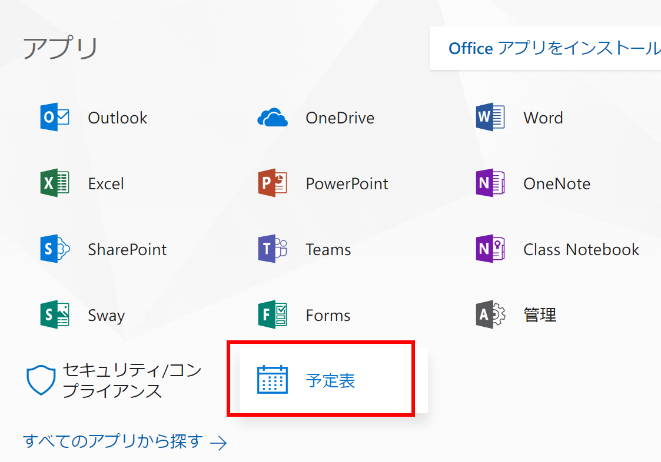 ③ 予定表を追加したいので，自分の「予定表」の右の「＋」をクリック．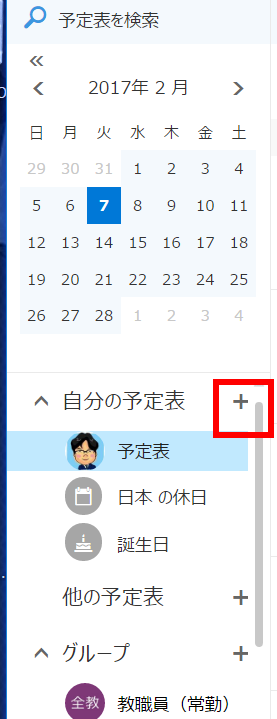 ④ 予定表に名前を付ける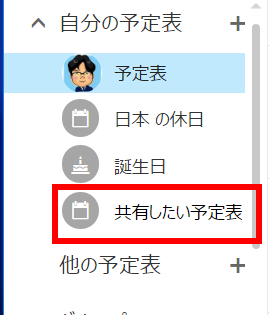 ※ 名前はあとから変更できる．２．Exchangeの予定表の共有① 共有したい予定表を選び，右クリックし「共有アクセス許可」をクリック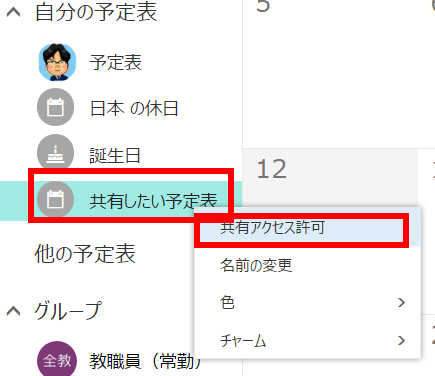 ② 共有したい相手の電子メールアドレスあるいは名前を入力し，「共有」をクリック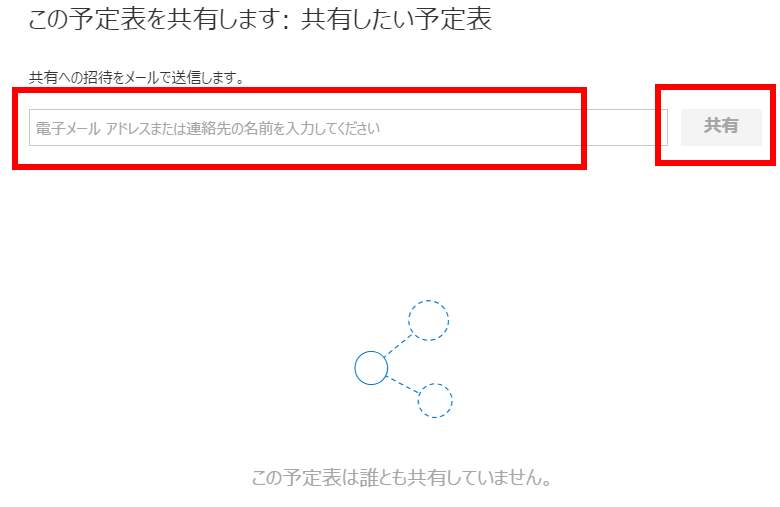 これで，相手に，招待の電子メールが送られる．以上の操作を共有したい相手の数だけ繰り返す．共有してくれるかどうかは相手次第である．また，共有を止めたくなった場合には自由に止めることができる．